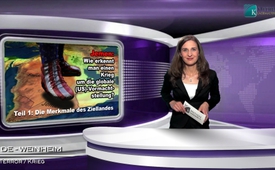 Yemen – How do you recognise a war for global (US-) supremacy? (Part 1: The characteristics of the target country)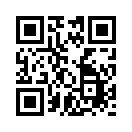 The Arabic military alliance headed by Saudi Arabia flew more than 2000 attacks on positions of the Huthi rebels since March, the twenty-sixth, according to their own statements.
A solution for Yemen not being in sight. But who is really interested in a solution in Yemen? In today’s broadcast we take a look at the causes for the Yemen conflict which has been ongoing for decades.Good evening, dear viewers. On April 22, 2015 the Swiss radio reported that Saudi Arabia had declared an end to the air strikes against the Huthi rebels in Yemen. The Arabic military alliance headed by Saudi Arabia flew more than 2000 attacks on positions of the Huthi rebels since March, the twenty-sixth, according to their own statements. On that same day the Swiss radio and TV reported that the Saudi Arabian air strikes were obviously continuing. A solution for Yemen not being in sight. But who is really interested in a solution in Yemen? In today’s broadcast we take a look at the causes for the Yemen conflict which has been ongoing for decades. In the meantime it should have become clear to all that the current Yemen war is once again about nothing other than a war for USA worldwide supremacy. How then do you recognise such a war for USA supremacy? For this we want to give close consideration to three points. In today’s broadcast we will show three aspects of the first point, what the characteristics of a conflict or target country are. In a following broadcast two further points will then be shown. Now onto the first aspect on the characteristics of a target country which show it is in the USA power interests: The target country is of geopolitical importance, be it for natural resources or its strategic location in view of other target countries like the Iran for example. The natural resources play a minor role in Yemen. Yet considering the “central theme”, the Yemenite government left the mining of crude oil until now to American, French, and Korean enterprises. Two thirds of the gas stocks of the country are exported to the USA. Of far more importance however is the geopolitical location of Yemen at the southern tip of the Arab peninsula. Aden especially, the fourth largest city in Yemen, is of strategic importance. Aden is located on the Gulf of Aden, less than 200 kilometres west of the strait which connects the Gulf of Aden with the Red Sea. Even by the year 1839 the British occupied Aden which became an outpost on the significant ocean route to India. With the opening of the Suez channel in 1869 Aden’s strategic importance for Great-Britain increased further. In Aden an important British military base was situated which could have blocked entrance to the Red Sea. After the British withdrew their troops in 1968 after a 5-year-long guerrilla war, the Americans, according to the Middle-East expert Christoph Hörstel, took over the empire. Ever since US warships and US naval units have controlled the Gulf of Aden. Yemen is the connection to the US-bases in the East-African Dschibuti and Diego Garcia in the Indian Ocean which is today’s biggest US-naval base outside the USA. Through this geographic triangle Washington can control the whole Indian Ocean and keep archrival Iran in check. For another characteristic I pass on to my colleague in the Dresden studio. 

Thank you studio Weinheim. A further characteristic of the target country: the political as well as the economic orientation of the conflicting parties in the country has to be taken into account. Here we find a very simple differentiation: Either the conflicting party is pro-American and bows to its economic and political interests or it is not pro-American. The president of Yemen Abed Rabbo Mansur Hadi who fled into exile is an undisputed ally of the USA and therefore is supposed to be brought back to power by all means.  As consequence of the “Arab Spring” movement; Hadi was elected president in 2012 as sole candidate. Also the former president Ali Abdullah Saleh who governed the reunited Yemen from 1990 till 2012 was considered a man of the west and ally of the USA. Already in the civil war led since 2004, between the Zaiditic al-Huthi-Movement and Yemen’s government, the USA has apparently interfered boldly, providing the government with weapons and logistic support. According to a statement of the Huthis at least 120 people were killed as well as 44 injured through the presumed US-airstrikes. Do you notice the USA’s “central theme” here? On one hand we have the not unreservedly pro-American Huthis. The Huthis belong to the Shiite Zaidites in North Yemen which make up 30-45% of the population in Yemen. These formed the Huthis movement at the beginning of the 90s. According to Yemen-expert Peter König, the Huthis had a socialist touch, helped the poor, organised youth camps and grew to be the biggest group in the Shiite North Yemen. Again and again a conflict erupted with Saleh’s government. Since  when the Huthis took control of the capital Sanaa and temporarily occupied Aden in September 2014, the USA withdrew their own soldiers stationed near Aden on March 22, 2014 for safety purposes. They had  previously used the conquered Huthis airbase “Al-Anad” as a drones base in the “fight against terrorism”. US-soldiers also trained Yemenite special units there. The Huthis fiercely rejected the interference of the USA and their drone warfare against al-Qaida from the beginning. The citizens of Yemen became outraged over the number of civilian victims in the drone attacks. According to the Bureau of Investigative Journalism in London, 98 percent of all those killed through drone attacks were civilians. Also a report of Human Rights Watch from the year 2013 exposed that the operations of the US-forces together with the Yemenite army hadn’t at all been geared against al-Quaida. Many of the “key figures” allegedly having been killed by the USA were Huthi-fighters in the domestic civil war against the government. This blatantly contradicts the claims of US-officials, who said - I quote “drones only attack al-Quaida–people who threaten the USA”. These indications alone make it clear that in the Yemen it’s all about the regional as well as global supremacy of the USA. For the next aspect on the characteristics of the target country I pass it back to studio Weinheim . 

Thank you Dresden studio. Now a third aspect has to be considered concerning the characteristics of the target country which reveals that it’s about USA supremacy: this is the bogeyman. All powers or governments of a country which do not unconditionally submit to USA interests are stigmatized as “the evil one” by the media and foremost by US-politicians. So the former US-president George W. Bush coined the phrase “the axis of evil” in the year 2002. Back then Bush meant the countries of North Korea, Iran and Iraq. They were said to be allied with terrorists and threatening world peace. This so-called “axis of evil” can now be added to by US-presidents just as they please and be misused to justify military interventions. As such Obama has labelled Yemen, Syria and other countries as belonging to the “axis of evil”. So it should be no wonder that the Huthis are constantly being designated as “rebels” or terrorists. Just as the newly developed People’s Republics in the South-East of Ukraine are designated as “rebels” or “separatists”. With this of course not being mentioned that the Huthis unite a moderate political wing and a militant wing. The Huthis are ready for a diplomatic solution. This was confirmed by the diplomat and former UN-Special Representative for Yemen, the Morrocan Jamal Benomar.
The insurrection of the Huthis only occurred because the interim president Hadi failed to carry out his sole task of arranging democratic elections. According to Jamal Benomar his efforts for peaceful solutions had solely not come to pass because they were constantly rejected by the Saudi-Arabians. 
Furthermore, another bogeyman has to be mentioned in connection with the Yemen conflict: Iran. Already by the year 2004, since the beginning of the civil war in Yemen, Iran was repeatedly being blamed for leading the uprising of the Huthis and of financing it. So the American journalist and Saudi-Arabian expert Karen Elliott House said on Swiss Radio on April 23, 2014: The current events were displayed as an interference of Iran in Yemen, as a threat to the safety of Saudi-Arabia. Iran, being enemy number one, two and three which has to be fought. In contrast to this the former UN-special representative Benomar categorically stated that he hadn’t been able to find any interference of the Iran during his three years of presence in Yemen. Spokespersons of the Huthis as well as the Iranian government repudiated this claim as propaganda against Iran. I quote a spokesman of the Iranian Foreign Ministry: “We believe that the problem of Yemen is an inner affair and we think a political solution should be found. Blood cannot help solve the problems.” 
Ladies and gentlemen, so far the most considerable characteristics of a conflict- or target country with the example of Yemen. These characteristics confirm the viewpoints that again the USA strategists are directing the Yemen conflict. Only by this can it be explained, that a war in which another infrastructure of a country is being destroyed and which is mostly hitting the civil population, is possible at all and meets almost no resistance. According to UN-statistics amongst others several hospitals, schools, bridges, Mosques and the three biggest airports of the country have been destroyed. More about this in our second part in which we will address the two further points on how to recognise a war that is for USA supremacy. 
Goodbye.from dd.Sources:www.srf.ch/news/international/jemen-arabische-militaerkoalition-beendet-luftangriffe
www.srf.ch/news/international/saudische-luftschlaege-auf-huthi-rebellen-gehen-offenbar-weiter
http://le-bohemien.net/2015/03/18/us-denkfabrik-stratfor-die-falken-der-geopolitik/
http://einarschlereth.blogspot.se/2015/04/jemen-das-ganze-bild.html
www.hintergrund.de/201503263476/politik/welt/jemen-us-vasallen-entfachen-neuen-krieg-im-nahen-osten.html
http://alles-schallundrauch.blogspot.ch/2009/12/jemen-das-neue-mitglied-in-der-achse.html
http://einarschlereth.blogspot.se/2015/04/lugenblasen-uber-jemen-platzen-grotes.html
www.gegenfrage.com/us-drohnenkrieg-im-jemen-groesser-als-in-den-medien-dargestellt/
www.kla.tv/5713
www.kla.tv/3563
www.srf.ch/news/international/es-geht-um-den-wachsenden-einfluss-des-irans-in-der-regionThis may interest you as well:---Kla.TV – The other news ... free – independent – uncensored ...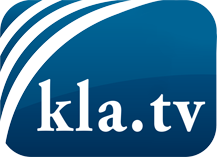 what the media should not keep silent about ...Little heard – by the people, for the people! ...regular News at www.kla.tv/enStay tuned – it’s worth it!Free subscription to our e-mail newsletter here: www.kla.tv/abo-enSecurity advice:Unfortunately countervoices are being censored and suppressed more and more. As long as we don't report according to the ideology and interests of the corporate media, we are constantly at risk, that pretexts will be found to shut down or harm Kla.TV.So join an internet-independent network today! Click here: www.kla.tv/vernetzung&lang=enLicence:    Creative Commons License with Attribution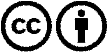 Spreading and reproducing is endorsed if Kla.TV if reference is made to source. No content may be presented out of context.
The use by state-funded institutions is prohibited without written permission from Kla.TV. Infraction will be legally prosecuted.